Администрация городского округа город БорНижегородской областиПОСТАНОВЛЕНИЕЕ.Н. Луканова37180Приложениек постановлению администрациигородского округа г. Борот 25.01.2023 № 364СХЕМАрасположения ул. Дворянская и пер. Дворянский в д. Боталово (Ситниковский с/с)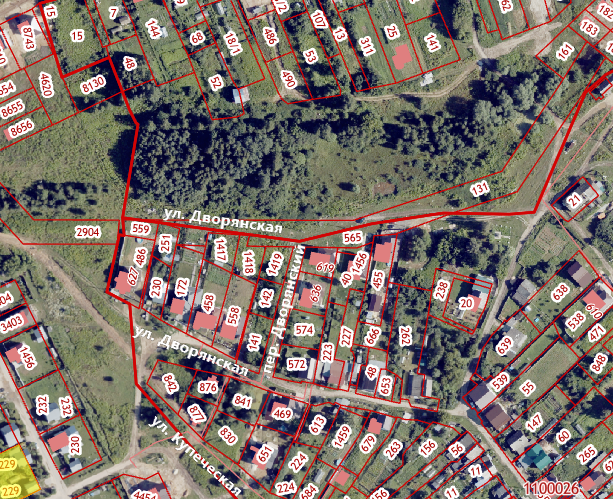 ___________________________________От 25.01.2023                                                                 № 364О присвоении наименований адресообразующим элементам в д. БоталовоО присвоении наименований адресообразующим элементам в д. БоталовоРуководствуясь п. 27 ч.1 ст. 16 Федерального закона от 06.10.2003 № 131-ФЗ «Об общих принципах организации местного самоуправления в РФ», пп. 30 п. 2.1. Положения об администрации городского округа город Бор Нижегородской области, утвержденного решением Совета депутатов городского округа г. Бор от 16.07.2010 № 13 и Правилами  присвоения, изменения и аннулирования адресов, утвержденными постановлением Правительства Российской Федерации от 19.11.2014 № 1221, администрация городского округа г. Бор постановляет:1. Образовать в д. Боталово (Ситниковский с/с) элементы улично-дорожной сети: улицу и переулок, согласно прилагаемой схеме, расположенным в               западной части д. Боталово (Ситниковский с/с) городского округа город Бор Нижегородской области, образованным из земель, находящихся в частной собственности граждан и предназначенных для индивидуальной жилой застройки, и присвоить им наименования:- улица Дворянская;- переулок Дворянский.2. Комитету архитектуры и градостроительства администрации городского округа г. Бор (А.А. Королев) в установленном порядке внести в Федеральную информационную адресную систему сведения о наименованиях согласно п. 1 настоящего постановления.3. Общему отделу администрации городского округа  г. Бор (Е.А. Копцова) обеспечить опубликование настоящего постановления в газете «БОР сегодня», сетевом издании «БОР-оффициал» и размещение на официальном сайте органов местного самоуправления www.borcity.ru.Глава местного самоуправления                                                             А.В. БоровскийРуководствуясь п. 27 ч.1 ст. 16 Федерального закона от 06.10.2003 № 131-ФЗ «Об общих принципах организации местного самоуправления в РФ», пп. 30 п. 2.1. Положения об администрации городского округа город Бор Нижегородской области, утвержденного решением Совета депутатов городского округа г. Бор от 16.07.2010 № 13 и Правилами  присвоения, изменения и аннулирования адресов, утвержденными постановлением Правительства Российской Федерации от 19.11.2014 № 1221, администрация городского округа г. Бор постановляет:1. Образовать в д. Боталово (Ситниковский с/с) элементы улично-дорожной сети: улицу и переулок, согласно прилагаемой схеме, расположенным в               западной части д. Боталово (Ситниковский с/с) городского округа город Бор Нижегородской области, образованным из земель, находящихся в частной собственности граждан и предназначенных для индивидуальной жилой застройки, и присвоить им наименования:- улица Дворянская;- переулок Дворянский.2. Комитету архитектуры и градостроительства администрации городского округа г. Бор (А.А. Королев) в установленном порядке внести в Федеральную информационную адресную систему сведения о наименованиях согласно п. 1 настоящего постановления.3. Общему отделу администрации городского округа  г. Бор (Е.А. Копцова) обеспечить опубликование настоящего постановления в газете «БОР сегодня», сетевом издании «БОР-оффициал» и размещение на официальном сайте органов местного самоуправления www.borcity.ru.Глава местного самоуправления                                                             А.В. БоровскийРуководствуясь п. 27 ч.1 ст. 16 Федерального закона от 06.10.2003 № 131-ФЗ «Об общих принципах организации местного самоуправления в РФ», пп. 30 п. 2.1. Положения об администрации городского округа город Бор Нижегородской области, утвержденного решением Совета депутатов городского округа г. Бор от 16.07.2010 № 13 и Правилами  присвоения, изменения и аннулирования адресов, утвержденными постановлением Правительства Российской Федерации от 19.11.2014 № 1221, администрация городского округа г. Бор постановляет:1. Образовать в д. Боталово (Ситниковский с/с) элементы улично-дорожной сети: улицу и переулок, согласно прилагаемой схеме, расположенным в               западной части д. Боталово (Ситниковский с/с) городского округа город Бор Нижегородской области, образованным из земель, находящихся в частной собственности граждан и предназначенных для индивидуальной жилой застройки, и присвоить им наименования:- улица Дворянская;- переулок Дворянский.2. Комитету архитектуры и градостроительства администрации городского округа г. Бор (А.А. Королев) в установленном порядке внести в Федеральную информационную адресную систему сведения о наименованиях согласно п. 1 настоящего постановления.3. Общему отделу администрации городского округа  г. Бор (Е.А. Копцова) обеспечить опубликование настоящего постановления в газете «БОР сегодня», сетевом издании «БОР-оффициал» и размещение на официальном сайте органов местного самоуправления www.borcity.ru.Глава местного самоуправления                                                             А.В. Боровский